	Karta pracy do pozalekcyjnych zajęć wychowawczych	Grupa wychowawcza: młodsza i starszaInstrumenty w orkiestrze symfonicznej			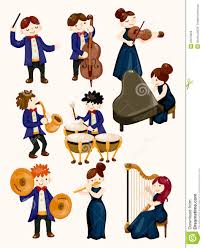 Orkiestra symfoniczna stanowi największy zespół muzyków -  instrumentalistów. W jej skład wchodzą wszystkie grupy instrumentów (strunowe, dęte i perkusyjne). Na czele orkiestry stoi dyrygent (zobacz umiejscowienie na dole ilustracji), który jest odpowiedzialny za całą warstwę muzyczną i interpretację utworu. Kluczową rolę odgrywa również koncertmistrz (najważniejszy muzyk w orkiestrze, na ilustracji miejsce wyszczególnione obok dyrygenta), którym okazuje się być często pierwszy skrzypek. Zazwyczaj w skład repertuaru orkiestry symfonicznej wchodzą utwory muzyki klasycznej.Układ instrumentów w orkiestrze symfonicznej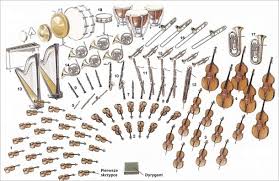 W Orkiestrze symfonicznej skład wykonawców nie jest ściśle ustalony. Konfiguracja muzyków, zarówno jak liczebność, podlega zmianom w zależności od charakteru  wykonywanego utworu. Przyjmuje się, że skład orkiestry symfonicznej liczy około stu osób.Obsada orkiestry symfonicznej według kolejności zapisu w partyturze:* instrumenty dęte (drewniane i blaszane)drewniane - flet piccolo, flety, oboje, rożek angielski, klarnety, fagoty, kontrafagot, saksofonyblaszane - rogi, waltornia, trąbki, sakshorny, puzony, tuby* instrumenty perkusyjne  o określonej wysokości dźwięku - kastaniety, bębenek baskijski, klawesy, czelesta, dzwony, dzwonki wibrafon, ksylofon, marakasy, marimba, kotły o nieokreślonej wysokości dźwięku - trójkąt, talerze, gong, bęben wielki, werbel* instrumenty klawiszowe i inne - fortepian, klawesyn, organy, harmonium, akordeon* instrumenty strunowe szarpane - harfa, lutnia, gitara klasyczna, ukulele, bandżo, cytra* instrumenty smyczkowe - I skrzypce, II skrzypce, altówki, wiolonczele, kontrabasyZachęcam do posłuchania i obejrzenia: Wiener Philharmonikerhttps://www.youtube.com/watch?v=mhhkGyJ092ELondon Symphony Orchestrahttps://www.youtube.com/watch?v=tAW6FjousbgOrkiestra Symfoniczna Filharmonii Narodowejhttps://www.youtube.com/watch?v=ITcbDB0QETE&feature=emb_logoKarta pracy rozwija kompetencje kluczowe w zakresie porozumiewania się w języku ojczystym, umiejętność uczenia się i kompetencje kluczowe w zakresie świadomości i ekspresji kulturalnej.Opracował: Hubert Kąkol